Il Dirigente scolastico    Fabio Grimaldi  							firma autografa sostituita a mezzo stampa                                                                                              		ex art. 3, c2 D.Lgs n. 39/93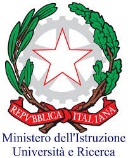 Istituto Comprensivo StataleScuola: Infanzia – Primaria- Secondaria I grado Diaz - Laterza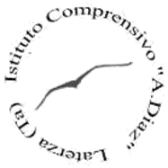 DOCENTIGIORNATA LIBERAI SCELTAGIORNATA LIBERAII SCELTAUNA EVENTUALE RICHIESTAACQUASANTAALFONSOBELLINIBONGERMINOCALCIANOCARAGNANOCARBONECASIELLOCLEMENTE PIETRODE LEONARDIS ROSAGUIDA ANTONIOLEFEMINELEOGRANDEMAGISTROMALLANOMELE DOMENICOMELE FILOMENAMONTANAROPARADISOPIETRICOLAPOLLICOROPUGLIESEROMANO MICHELARONDINONESACCOMANNISALLUCESILIPOSQUICCIARINITAMBORRINOTRISOLINITUCCI